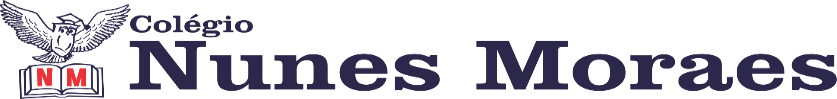 AGENDA DIÁRIA 1º ANO,19 DE ABRIL1ª AULA: INGLÊSBOM DIA! NA AULA DE HOJE O/A ESTUDANTE ACOMPANHARÁ:EXPLICAÇÃO E ATIVIDADE PÁGINAS 52 A 55.CONTEÚDO - ANIMAIS DE FAZENDA.2ª AULA: NATUREZAOBJETO DE CONHECIMENTO: CUIDANDO DOS LUGARES ONDE VIVEMOS.APRENDIZAGEM ESSENCIAL: DESCREVER CARACTERÍSTICAS OBSERVADAS DE SEUS LUGARES DE VIVÊNCIA (MORADIA, ESCOLA ETC) E IDENTIFICAR SEMELHANÇAS E DIFERENÇAS ENTRE ESSES LUGARES.ATIVIDADES PROPOSTAS: ATIVIDADE NO LIVRO PÁGS: 18 E 19.RELEMBRANDO NAS PÁGINAS 20 E 21.3ª AULA: PORTUGUÊSOBJETO DE CONHECIMENTO:  RIMAS NO POEMA.APRENDIZAGEM ESSENCIAL: PERCEBER A IMPORTÂNCIA DA RIMA PARA O RITMO DO GÊNERO POEMAATIVIDADES PROPOSTAS: LEITURA DO POEMA DA PÁGINA 15.ATIVIDADE PRÁTICA. CASA: LEITURA E ESCRITA PÁGINA 06.4ª AULA: EXTRAATÉ A PRÓXIMA AULA!